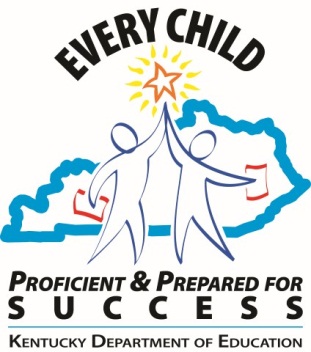 The TPGES System Explain the purpose of a teacher professional growth and effectiveness system.Describe the multiple measures included in the TPGES.Explain the structure of the Kentucky Adapted Framework for Teaching (FfT). Identify and explain specific domains within the FfT.Differentiate between the four performance levels within the FfT.Observation MeasureExplain the expectations of observation within the TPGES.Differentiate between the peer observer process and the supervisor observation process.Explain the observation process and my role.Align evidence appropriate to the domains and components within the FfT.Access and respond to observation data in the Educator Development Suite (EDS).  Student Voice MeasureExplain why student voice surveys are a valid and appropriate measure of teacher effectiveness.Reflect on Student Voice Survey data in the Educator Development Suite (EDS) to identify areas for improving my practice. Apply survey results to improve student outcomes. Self-Reflection and Professional Growth  MeasureExplain how self-reflection and professional growth planning contribute to teacher effectiveness.Engage in on-going, evidence-based self-reflection to improve my practice. Develop a professional growth plan in collaboration with my principal.Use tools in EDS are used to support my professional growth.Student Growth MeasureExplain why student growth is included in the TPGES.Implement the student growth goal setting process in collaboration with my principal.Explain student growth in the context of assessment literacy.Determine appropriate sources of evidence for goal-setting.Develop a quality student growth goal that meets the SMART criteria and includes growth and proficiency targets.Implement research-based and developmentally appropriate strategies to support student growth goal attainment. Implement formative assessment practices to continuously monitor how students are progressing toward the goal.Use EDS to communicate with my principal on the student growth goal setting process.Student Growth MeasureExplain why student growth is included in the TPGES.Implement the student growth goal setting process in collaboration with my principal.Explain student growth in the context of assessment literacy.Determine appropriate sources of evidence for goal-setting.Develop a quality student growth goal that meets the SMART criteria and includes growth and proficiency targets.Implement research-based and developmentally appropriate strategies to support student growth goal attainment. Implement formative assessment practices to continuously monitor how students are progressing toward the goal.Use EDS to communicate with my principal on the student growth goal setting process.